7th Grade Advanced Math Syllabus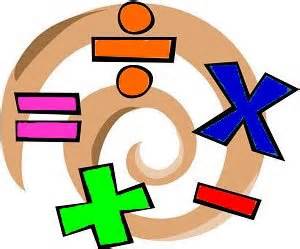  Mrs. Mukrdechian 2016-2017Welcome to the start of the 2016-2017 school year!  This year, students will be studying mathematics from the Connected Mathematics Project 3 (CMP3) materials along with other resources gathered.  The curriculum is problem centered.  This means that students will investigate mathematical ideas within context of realistic problems.  Some problems involve real-world applications or unusual situations, while others are purely mathematical.  I am excited about this curriculum and its potential for helping students develop strong mathematical knowledge and skills.  I am looking forward to a successful school year for all of my students!Course OutcomesStudents will continue to expand their knowledge of mathematics by gaining additional experiences in a variety of mathematical settings.  In addition, students will expand their problem solving skills and apply the tools of mathematics to the real world. Daily ExpectationsBe Ready ~ Be Respectful ~ Be Responsible ~ Be Safe Students should follow the  at all times.  Students must bring all of their supplies to class everyday on time. Students will keep all of their supplies at their desk.Gather any materials, sharpen pencils, complete agenda book, and begin warm-up during the first 5 minutes of class.Keep all notes, completed work, and assessments in math binder.Actively pay attention and take notes during classroom discussions and examples.Make up all missed work within the set time limit. These time limits will vary according to each student’s needs.Complete all assignments on time and ask for help when needed.Come to class with a positive attitude and always do your personal best.Suggested Materials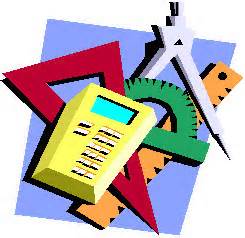  or 1 ½ inch binder to keep the textbook, warm-ups, notes, investigations, ACE assignments/homework assignments, and assessments.5 tab dividers – These will be placed in the binder and labeled in class.A folder used for math only.Pencils - Preferably mechanical pencils with extra lead.Erasers - Mistakes do happen when learning new math!Checking Pens - Red is suggested.  No blue or black ink!Paper - An ample supply of loose-leaf paper to complete investigations and ACE assignments.An agenda book/planner to keep track of assignments, homework, and upcoming assessments.Bring a book or magazine to class in case you finish your work early.Please note: Some basic supplies will be provided for students to use in class.  These supplies include: scissors, glue, crayons, colored pencils, rulers and calculators.EvaluationGrades will be based on a weighted system. Assessments are worth 90% of a student’s grade and other assignments graded are worth 10% of a student’s grade.A	100% - 90%B	89% - 80%C	79% - 70%D 	69% - 60%F 	59% - 0%Assignments: Investigations, ACE assignments, or extra practice will be assigned daily.  Assignments will either be due the day of or the following day and checked in class.Homework:  Homework will be assigned as needed.  Assignments not finished during class will also become homework.  It is expected that students will complete assignments on time.  Homework will be checked in and checked the following day in class.  Homework is practice and will not count towards a student’s final grade. Quizzes: Quizzes will be given weekly or bi-weekly to assess student learning.  Quizzes are to help inform the student and teacher of areas that need more practice or re-teaching.  Some quizzes will be eligible for quiz corrections or a retake to earn a higher score.  Students must complete a Retake Contract and have no missing work in order to retake a quiz. Tests: All tests will be announced in advance.  Students may retake a test (when offered).  Students must complete a Retake Contract and have no missing work in order to sign up for the retake test.7th Grade Team 4 Math WebsitePlease visit the 7th grade Team 4 Math website for more information: http://mrsmukrdechian.weebly.comRemindTo receive Team 4 Advanced Math (3rd hour) reminders via text message, send a text message to 81010 with the message @team4a.  If you prefer to receive the reminders via email, send an email to: team4a@mail.remind.com.  You can leave the subject line blank.Contact InformationEmail: lmukrdechian@mywwps.orgPhone: 586-439-4633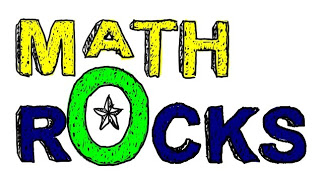 